2021 Estimate of Giving – South Lyon First UMC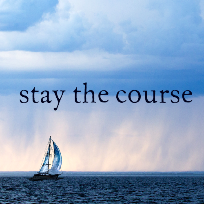  “Stay the Course”	                             Name(s): ____________________________________________________________________Trusting God for the future, I/we desire to be faithful in giving so others can experienceGod’s love through the ministries that God calls us to do.I/We commit $__________     weekly          monthly          yearly       to the Operating Fund.I/We commit $__________     weekly          monthly          yearly       to the Mission of the Month.                                                                                                                                    (for electronic donors)_______I/We commit to growing our spiritual practices with our prayers, presence, gifts, service, & witness.